4-H ACHIEVEMENT BOOK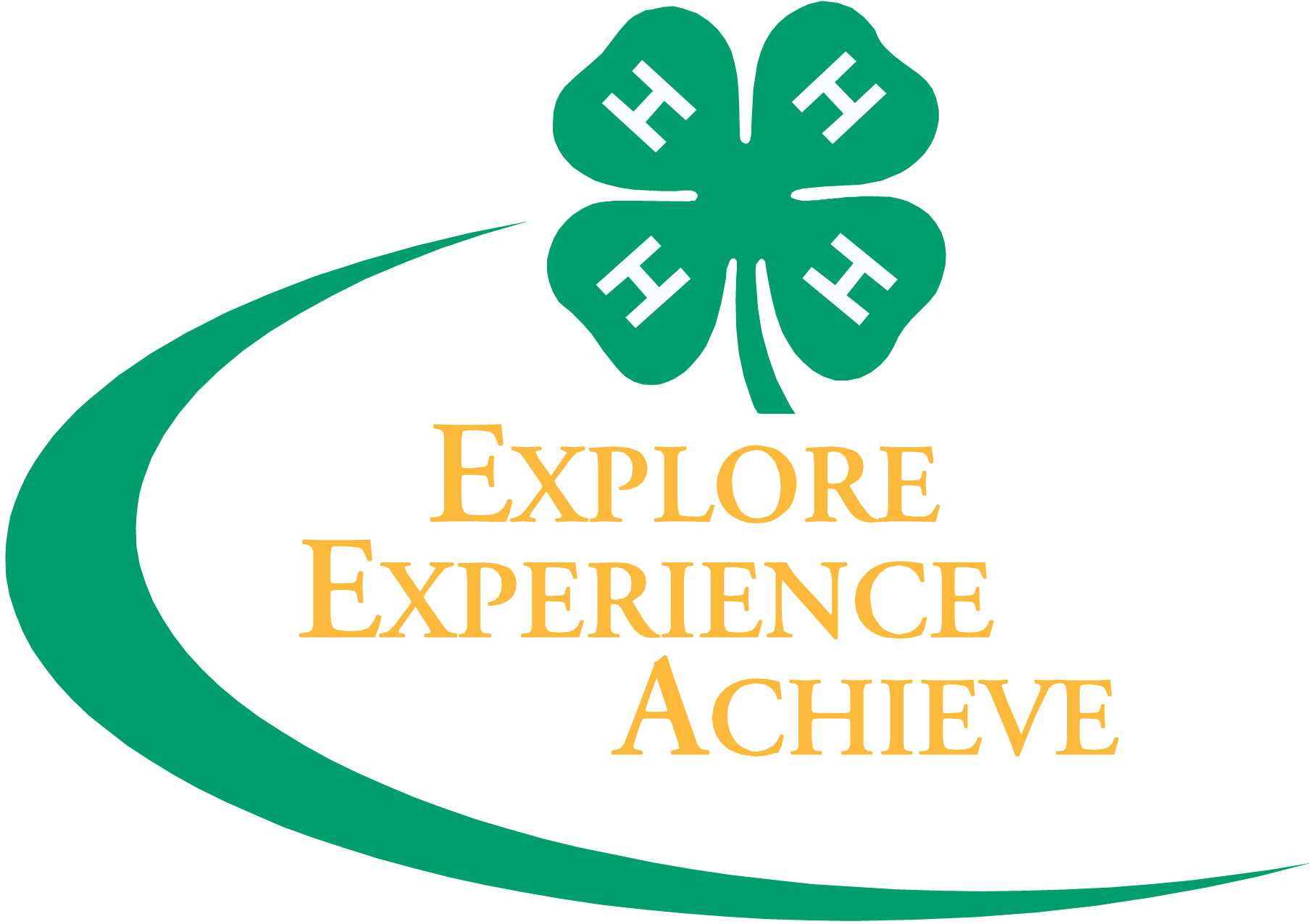 Member’s Name							4-H Club 